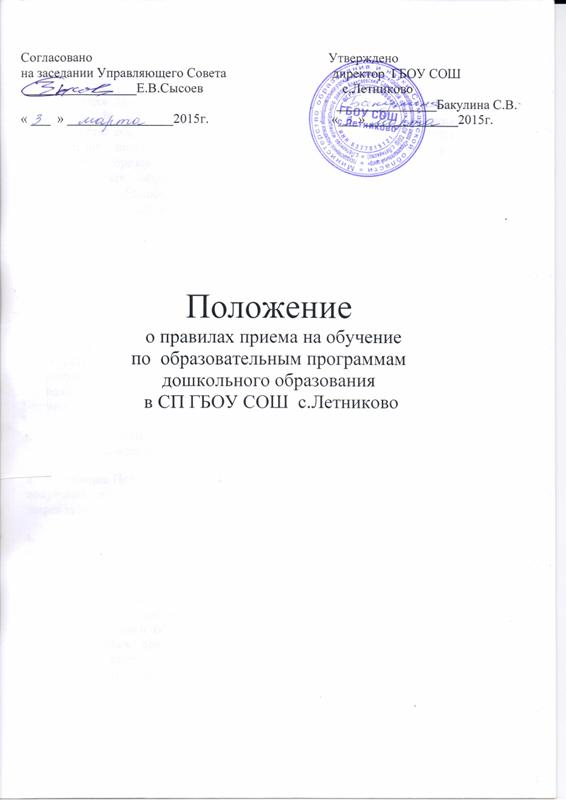 1. Настоящее Положение разработано в соответствии с Федеральным законом от 29.12.2012 № 273 «Об образовании в Российской Федерации», приказом Министерства образования и науки Российской Федерации от 08.04.2014 № 293 «Об утверждении порядка приема на обучение по образовательным программам дошкольного образования», Положением о порядке  комплектования воспитанниками  государственных  образовательных учреждений Самарской области, реализующих основную  общеобразовательную программу дошкольного образования и находящихся в ведении Министерства  образования и науки Самарской области, утвержденное приказом министерства  образования и науки Самарской области  28.02.2012г. № 67-од,  приказом  Министерства образования  и науки Самарской области от 06.11.2012г. № 381-од «Об утверждении Административного регламента предоставления министерством образования и науки  Самарской области  государственной услуги «Предоставление дошкольного образования по основной  общеобразовательной программе»,  приказом министерства образования и науки Самарской области  от 16.01.2014г. № 11-од  «О внесении изменений  в приказ  Министерства образования  и науки Самарской области от 28.02.2012г. № 67-од «Об утверждении Положения о порядке  комплектования воспитанниками  государственных  образовательных учреждений Самарской области, реализующих основную  общеобразовательную программу дошкольного образования и находящихся в ведении Министерства  образования и науки Самарской области», Уставом ГБОУ.2. Настоящие Правила  регламентируют прием детей на обучение по образовательным программам  дошкольного образования в  СП ГБОУ  СОШ с.Летниково3.  Настоящие Правила обеспечивают  прием в СП всех граждан, имеющих право на получение  дошкольного  образования и проживающих на территории, за которой закреплено Учреждение.4.  В приеме  детей в СП может быть отказано  только по причине отсутствия  свободных мест.5. Руководитель  обязан ознакомить  родителей (законных представителей)  с положением СП, лицензией на осуществление  образовательной деятельности, с образовательными программами  и другими  документами, регламентирующими  деятельность, права и  обязанности воспитанников. Копии указанных документов размещаются на информационном стенде и на официальном сайте  СП ГБОУ СОШ с.Летниково в сети Интернет.  Факт ознакомления родителей (законных представителей)  ребенка  с   указанными документами  фиксируется  в  заявлении  о  приеме   в     образовательную организацию  и   заверяется   личной   подписью   родителей   (законных представителей) ребенка.6.  Прием детей  в СП осуществляется в течение  всего календарного года при наличии свободных мест.7. Документы  о приеме  подаются в СП ГБОУ СОШ с.Летниково, в которое получено  Направление в рамках реализации государственной и муниципальной услуги, предоставляемой Юго-Восточным управлением  министерства образования и науки Самарской области, по приему заявлений, постановке на учет и зачислению детей в СП ГБОУ СОШ с.Летниково.8. Прием детей в СП осуществляется  на основании следующих документов: личное заявление родителя (законного представителя)ребенка. Примерная форма заявления размещается Учреждением на информационном стенде, официальном сайте  в сети Интернет; документ, удостоверяющий личность родителя (законного представителя); медицинское заключение о состоянии здоровья ребенка; свидетельство о рождении ребенка или документ, подтверждающий родство заявителя (или законность представления прав ребенка); заключения психолого- медико – педагогической комиссии или медицинского заключения (при зачислении в группы компенсирующей  и комбинированной направленности); свидетельство о регистрации ребенка по месту жительства или по месту пребывания на закрепленной территории или документ, содержащий сведения о регистрации ребенка по месту жительства или по месту пребывания. 9. В случае, если родитель (законный представитель) относится к категории, имеющей право на внеочередное или первоочередное зачисление ребенка, он дополнительно к заявлению и документам, необходимым в соответствии с общими требованиями к зачислению детей, предоставляет руководителю  ГБОУ  СОШ   с.Летниково подлинники документов, подтверждающих это право (подлинник и копия).
В случае отказа в предоставлении таких документов ребенок зачисляется  в порядке общей очередности.10.  Родители (законные представители) детей, являющихся иностранными гражданами или лицами без гражданства, дополнительно предъявляют документ, подтверждающий родство заявителя (или законность  представления прав ребенка), и документ, подтверждающий право заявителя на пребывание в Российской Федерации.   Иностранные граждане или лица без гражданства все документы представляют на русском языке или вместе с заверенным в установленном порядке переводом на русский язык.11. Копии предъявляемых   при приеме  документов  хранятся в СП на время обучения ребенка.12.  Дети   с    ограниченными     возможностями    здоровья    принимаются      наобучение   по    адаптированной    образовательной    программе       дошкольногообразования   только   с   согласия   родителей  (законных представителей)   и    наосновании   рекомендаций   психолого-  медико- педагогической    комиссии.  13.   Требование    представления    иных    документов  для     приема    детей    вСП, не   урегулированной    законодательством об образовании, не допускается. 14.  Подписью   родителей   (законных  представителей)   ребенка      фиксируетсятакже согласие  на обработку   их персональных    данных и  персональных данныхребенка   в   порядке,   установленном   законодательством  Российской Федерации.15. Родители     (законные      представители)     ребенка      могут        направитьзаявление    о приеме в СП почтовым  сообщением   с уведомлением    о     вручении      посредством  официального  сайта    учредителя   в     информационно-телекоммуникационной   сети "Интернет", федеральной государственной информационной  системы     "Единый портал  государственных     и  муниципальных   услуг     (функций)"      в   порядке предоставления     государственной    и   муниципальной услуги в  соответствии   с пунктом 7  Положения.     Оригинал    паспорта    или  иного    документа,    удостоверяющего   личностьродителей    (законных представителей),   и другие   документы   в    соответствии спунктом   8   Положения   предъявляются руководителю  ГБОУ СОШ с.Летниково  или        уполномоченному  им       должностному   лицу     в   сроки, определяемые учредителем, до начала посещения ребенком образовательной организации.16. Заявление о приеме в СП и прилагаемые к нему документы, представленные родителями (законными представителями) детей, регистрируются руководителем ГБОУ СОШ с.Летниково или уполномоченным им должностным лицом, ответственным за прием документов, в журнале приема заявлений о приеме в Учреждение.  После регистрации заявления родителям (законным представителям) детей выдается расписка в получении документов, содержащая информацию о регистрационном номере заявления о приеме ребенка в Учреждение, перечне представленных документов. Расписка заверяется подписью должностного лица, ответственного за прием документов, и печатью ГБОУ СОШ с.Лениково.17. Дети, родители (законные представители) которых не представили необходимые для приема документы, остаются на учете детей, нуждающихся в предоставлении места в СП. Место  ребенку предоставляется при освобождении мест в соответствующей возрастной группе в течение года.18. После приема документов  заключается договор об образовании по образовательным программам дошкольного образования с родителями (законными представителями) ребенка (далее - договор). Договор составляется в двух экземплярах, при этом один экземпляр договора выдается заявителю под роспись, второй остается в СП.  
19. Приказ о зачислении ребенка в СП издается руководителем учреждения в течение трех рабочих дней после заключения договора.
Приказ в трехдневный срок после издания размещается на информационном стенде ГБОУ СОШ с.Летниково и на официальном сайте учреждения в сети Интернет.20. После  издания приказа  ребенок снимается  с учета детей, нуждающихся  в предоставлении места  в СП, в порядке  предоставления  государственной  и  муниципальной    услуги в соответствии с пунктом 8 Порядка приема на обучение  по образовательным программам дошкольного образования. 21. На каждого ребенка, зачисленного в СП, заводится личное дело, в котором хранятся все сданные документы. Личное дело хранится в СП ГБОУ СОШ с.Летниково.